Sabine Ridder-GesingHörnerhok  948734 RekenTel.: 0172-5283037schockerlilli@gmx.dewww.schockerlilli.jimdo.com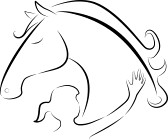 Anmeldung zum TrainingstagFür den ……………………………..…………  2014Name ……………………………………………………………………………….…Adresse ……………………………………………………………Ort………………………………………………….Telefon …………………………………………………………………….Email …………………………………………………………………………….Teilnahme inklusive Getränke. Essen wird bestellt/kann mitgebracht werden.Beginn ab 11 Uhr 			Anreise zu 10.30Uhr    Hörnerhok 11 !!!Kursgebühr 75 € pro PferdBankverb.:	Kreissparkasse RecklinghausenIBAN: DE13 4265 0150 0007 5676 62	BIC-/SWIFT-Code: WELADED1REKBetreff: Agility,Name	……………………………………….…,den ……………………..……..2014Unterschrift ……………………………………………...(bei Minderjährigen des Erziehungsberechtigten)		